Syllabus and Classroom ProceduresNorth Valley Middle School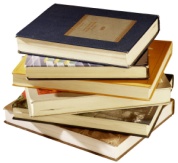 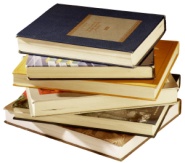 Jump Start ReadingMrs. DombrowskiE-MAIL: dombrowskis@weld-re1.k12.co.us		PHONE: (970) 284-5508 x4321Please visit the classroom website for weekly assignments and pictures of student work.http://sdombrowski.weebly.com/Welcome to Mrs. Dombrowski’s Jump Start Reading ClassIf you or your Parents/Guardians ever need to reach me, you can email or call me and leave a message.  I will check both and respond as quickly as I can.School rules will be posted in the classroom and in the hallways throughout the school.Classroom RulesRespect everyone in the classroom.Respect books and materials at all times.Respect classmates by remaining silent and listening while they read or participate.Be in your seat and ready to work when class starts.Obey all school rules both in and outside of the classroom.Consequences: Each person is in the classroom to learn.  If there are problems in the class, students are not able to do the best they can.  There will be consequences for breaking the class rules and disrupting class.The student will receive a verbal warning.The student will receive a written warning.The student will be asked to fill out a Re-Focus Form.  The teacher will read over the form and discuss the problem before inviting the student back into the classroom activity.The student will be asked to “pull” their Discipline Folder for any further discipline problem – there are consequences for each pull.Materials: Students will need to bring the following items to my class each day:One single subject notebook – This will be the reading  journal/note-taker.At least one pencil (with an eraser) – We will use pencils to write most of our work.3-5 sheets of lined paperYour personal plannerStudents will need to bring a red pen and a blue or black pen to class on announced days of the week.Passes: Students will be given a pass at the start of each quarter. Students need to use their hallway passes wisely.Students will be allowed out of the classroom 15 times total for the quarter.  If a student must leave the classroom and they have no passes, they can choose to serve a detention before school, after school, or during their lunch hour.  Students are only able to leave class after obtaining a teacher signature and signing out at the door.  Checking Out Classroom Books:Students will have the opportunity to check out books that are in the classroom.If a student checks out a classroom book, they will sign it out and have the teacher sign by their name.When they sign out a book, they agree to return it in the same condition and to pay for any lost or missing books.Turning in Work: Due dates for homework will be posted in the classroom each day.  It is the responsibility of the student to write all homework in their agenda and to turn in work when it is due. Homework will generally be due at the beginning of class.  The teacher will remind students to turn it in at the start of class.   It is very important for students to complete any reading homework on time because we will be reading nearly every day and it can be easy to fall behind. The student must take responsibility for completing missing work. Late/Absent Work: All work from the previous day(s) will be posted on the board in the classroom as well as the class website - http://sdombrowski.weebly.com/It is the student’s responsibility to obtain any work or notes missed during an absence.   The student may talk to the teacher before or after class to schedule some time to meet to work/discuss homework after returning from an absence.In accordance with building policy, the student has two additional days for each day of absence to complete missing assignments.  Students should try to complete the missing assignments as quickly as they are able in order to ensure that they do not fall behind.Grading:Grades will be recorded on Infinite Campus weekly.  There will be a wide variety of activities that we will do this year in class.  Major assessments/assignments (tests, projects, etc.) will be worth more points than smaller everyday assignments (homework, quizzes, reading bookmarks, classroom reading participation, etc.) 